Краснодарское региональное отделениеВсероссийской общественной организации«РУССКОЕ ГЕОГРАФИЧЕСКОЕ ОБЩЕСТВО»Академия маркетинга и социально-информационных технологий (ИМСИТ). Кафедра сервиса и туризмаПРОГРАММА СОБРАНИЯКраснодарского регионального отделения,посвященногоМЕЖДУНАРОДНОМУ ДНЮ ГОР – 2012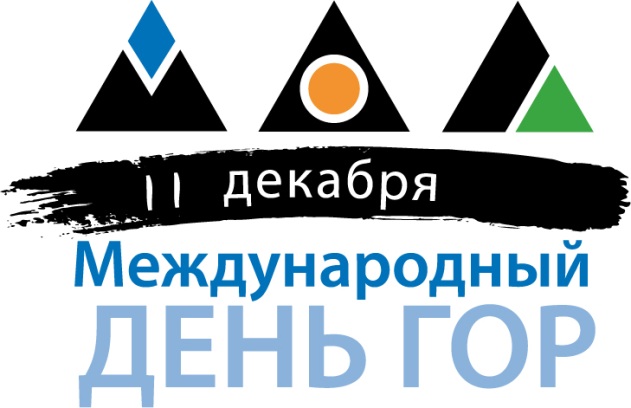 15 декабря Краснодар, ул. Зиповская, 5ПРОГРАММА Собрания Краснодарского регионального отделения,посвящённого Международному Дню Гор – 201211.00 – 11.30 – регистрация участников Собрания11.30 – начало Собрания. Приветствия:Чайка И.Г. – председатель КРО РГО, канд. полит. наукАгабекян Р. Л. – ректор ИМСИТ, профессор, д-р экон. наук11.45 – 13.45 – доклады:1. «Горы мира: глобальные приоритеты» – Ю.В. Ефремов, д-р геогр. наук, профессор КубГУ, зам. председателя по научной деятельности КРО РГО2. «Результаты «Кубанской Кругосветки-2012» – А.В. Зимницкий, к.г.н., руководитель экспедиционного центра КРО РГО3. «Краснодарский клуб альпинистов «Стремление». Итоги работы в 2012 году» – Олег Афанасьев, президент клуба4. «Семейный Транскавказ» – А.А. Остапенко, к.г.н., руководитель секции спелеологии КРО РГО5. «Исследования озер Тебердинского заповедника» – Александр Белоусов, член КРО РГОперерыв 15 мин6. «Мелодии гор» – Выступление авторов и исполнителей клуба авторской песни «Посредник» (г. Краснодар)7. «Баксанская рапсодия» – музыкальная фотозарисовка (авторы А.В. Зимницкий, А.А. Токарев)8. «Мой друг рисует горы» – фильм о художнике С.В. Дудко14.00 – 14.45 – Отзывы, заметки, отдельные выступления путешественников, обмен мнениями. Награждение грамотами активных участников экспедиций.15-00 – Закрытие СобранияНа протяжении всего мероприятия работают:* выставка работ фотохудожников на горную тематику: Виктор ЗатолокинАлександр РябухинВалерий Проскуряков* выставка книжных новинок – продукции издательского центра КРО РГООРГАНИЗАЦИОННЫЙ КОМИТЕТПредседатель:Чайка Иван Геннадьевич – председатель КРО РГО, канд. полит. наук,Со-председатель:Агабекян Раиса Левоновна – ректор ИМСИТ, профессор, д-р экон. наукЧлены оргкомитета:Ю.В. Ефремов – д-р геогр. наук, профессор КубГУ, зам. председателя по научной деятельности КРО РГОВ.В. Черпаков – канд.биол.наук, зав. кафедрой сервиса и туризма, доцент ИМСИТ, член Совета КРО РГОН.Д. Безуглая – Учёный секретарь КРО РГОА.В. Зимницкий – канд. геогр. наук, руководитель экспедиционного центра КРО РГОКОНТАКТЫ:тел.: (861) 2624529kro-rgo@mail.ru http://krasnodar.rgo.ru  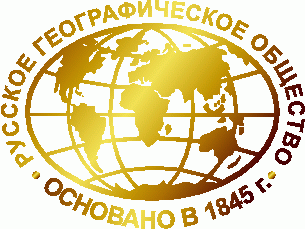 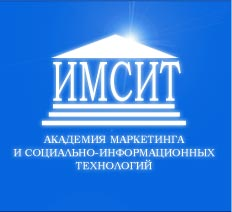 